SALTY TEARS AND THE RISING SEA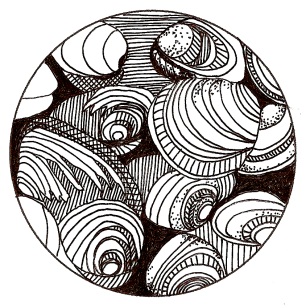 THEMESRising sea levelsImpacts of climate changeCoastal lifeVOCABULARYStudents should be familiar with the following terms:Borehole: a deep hole drilled into the earth to get clean drinking waterErosion: the movement of soil by water, air, or man-made meansShellfish: ocean creatures that live in shells, such as clams and oystersSUGGESTED DISCUSSION QUESTIONSStudents may discuss the following in small groups and report to the class:Where does Phuong’s family get their food?How does the rising sea level affect Phuong’s family? Explain why Phuong’s uncle had to go to the city. How did this affect his life?RECOMMENDED ACTIVITIESAdditional relevant activities are under the subject guides.Beach tour: Take a tour of tidepools or a beach. What edibile foods can you find?Beach erosion: Pack sand into a basin. Add water. Observe. Add more. Observe the effects on the packed sand as more water is added. 